ICD-10 Follow On Class 1 Software Remediation ProjectVistA SchedulingRelease NotesSD*5.3*586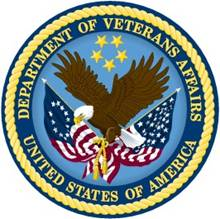 July 2014Department of Veterans AffairsOffice of Information and TechnologyProduct DevelopmentTable of Contents1.	Introduction	11.1.	Purpose	11.2.	Background	11.3.	Scope of Changes	21.4.	Documentation	22.	Routines	32.1.	Print Clinic Installation Checklist	32.2.	Setup Clinic Modified Routine (SDB)	32.3.	Provider/Diagnosis Report (SDAMODO, SDAMODO2, SDAMODO3)	42.4.	Routing Slips (SDROUT2)	53.	Technical Information	73.1.	Data Dictionary APIs (SDAMICD)	73.2.	Hospital Location (File #44)	73.3.	Disability Condition (File #31)	73.4.	SDSC Service Connected Changes (File #409.48)	73.5.	Remote Procedure Calls	7(This page included for two-sided copying.)IntroductionPurposeThe purpose of these Release Notes is to identify enhancements to the Veterans Health Information Systems and Technology Architecture (VistA) Scheduling package contained in patch SD*5.3*586. BackgroundOn January 16, 2009, the Centers for Medicare & Medicaid Services (CMS) released a final rule for replacing the 30-year-old International Classification of Diseases, Ninth Revision, Clinical Modification (ICD-9-CM) code set with International Classification of Diseases, Tenth Revision, Clinical Modification (ICD-10-CM) and International Classification of Diseases, Tenth Revision, Procedure Coding System (ICD-10-PCS) with dates of service or dates of discharge for inpatients that occur on or after the ICD-10 activation date.The classification system consists of more than 68,000 codes, compared to approximately 13,000 ICD-9-CM codes. There are nearly 87,000 ICD-10-PCS codes, while ICD-9-CM has nearly 3,800 procedure codes. Both systems also expand the number of characters allotted from five and four respectively to seven alpha-numeric characters. This value does not include the decimal point, which follows the third character for the ICD-10-CM code set. There is no decimal point in the ICD-10-PCS code set. These code sets have the potential to reveal more about quality of care, so that data can be used in a more meaningful way to better understand complications, better design clinically robust algorithms, and better track the outcomes of care. ICD-10-CM also incorporates greater specificity and clinical detail to provide information for clinical decision making and outcomes research.ICD-9-CM and ICD-10-CM ComparisonICD-9-CM and ICD-10-PCS ComparisonScope of ChangesNOTE:  Existing ICD-9 functionality has not changed.Patch SD*5.3*586 makes the following changes to the VistA Scheduling application:Added modifications for the following reports:Provider/Diagnosis Report [SDAM PROVIDER/DIAGNOSIS REPORT]Routing Slips [SDROUT]ICD-10-CM replaces ICD-9-CM as the diagnostic coding system for outpatient encounters with an encounter date on or after the ICD-10 activation date and inpatient treatment episodes with a discharge date on or after the ICD-10 activation date. For a period of time, the VHA requires the use of dual code sets (ICD-9-CM, ICD-10-CM) to accommodate outpatient dates of service and inpatient discharge dates prior to and following the ICD-10 activation date as well as for reporting and research purposes.The Scheduling Data Dictionary was modified for the following:  The input transform and screen in the Hospital Location File (#44), sub-file Diagnosis (#44.11) was changed to allow multiple versions of ICD codes and a default ICD code for each version.Field names and descriptions were updated in the Disability Condition File (#31), sub-file Related ICD Codes (#31.01) to replace the text “ICD9” with “ ICD”.  The file description was updated for  the SDSC Service Connected Changes File (#409.48) to replace the text “ICD9” with “ ICD”.The following Remote Procedures were modified replacing the text “ICD9” with “ ICD”:SDOE GET PRIMARY DIAGNOSISSDOE FIND DIAGNOSISDocumentationThe VistA Scheduling manuals are posted on the VistA Documentation Library (VDL) VistA Scheduling page. The following VistA Scheduling user manuals are updated with changes for SD*5.3*586:PIMS Technical Manual User Manual – Supervisor MenuUser Manual – Menus, Intro & OrientationThe following manuals do not require changes for this patch:PIMS User Manual – Outputs MenuRecall Reminder Technical & Security GuideRecall Reminder User GuideUser Manual – Ambulatory Care ReportingUser Manual – Appointment MenuPIMS Installation GuideRoutinesThis section discusses changes to VistA Scheduling routines.Print Clinic Installation ChecklistA new routine allows users to print the Clinic Installation Checklist to assist them with entering corresponding ICD-10 codes for existing ICD-9 codes.Print Clinic Installation ChecklistClinic Installation Checklist                              April 12, 2012Clinic                ICD9 Code(s)  Short Description          Default(ICD9)--------------------  ------------  -------------------------  TESTCLINIC            800.00        CLOSED SKULL VAULT FX      YZTEST                 330.0         LEUKODYSTROPHY             NTest Hospice          487.8         FLU W MANIFESTATION NEC    YTest Hospice          487.1         FLU W RESP MANIFEST NEC    NTest Hospice          V04.8         VACCIN FOR INFLUENZA       NTest Hospice          V03.81        PROPHY VACCINE HIB         NTest Hospice          V06.6         PROPHY VACC STREP PNEU&FL  NTest Hospice          482.2         H.INFLUENZAE PNEUMONIA     NTest Hospice          038.41        H. INFLUENAE SEPTICEMIA    NTest Hospice          041.5         H. INFLUENZAE INFECT NOS   NZZAT TEST2            100.81        LEPTOSPIRAL MENINGITIS     NZZAT TEST2            275.5         HUNGRY BONE SYNDROME       YZZAT TEST2            300.6         DEPERSONALIZATION DISORD   NSPEECH PATH – TEST    V40.1         PROB WITH COMMUNICATION    NSetup Clinic Modified Routine (SDB)There are no changes to the Setup Clinic functionality. The program accepts active ICD codes as enforced by the Data Dictionary screening and input transforms. One default ICD code is allowed for each ICD version.The VistA Scheduling package adds the following new fields to the Setup Clinic option: Select DIAGNOSIS:DIAGNOSIS:DEFAULT DIAGNOSIS:Set-Up ClinicProvider/Diagnosis Report (SDAMODO, SDAMODO2, SDAMODO3)If the appointment occurs on or after the ICD-10 activation date, the ICD-10 code and the long description displays.The Provider/Diagnosis Report routines SDAMODO, SDAMODO2, SDAMODO3 are modified to distinguish between ICD-9 and ICD-10 codes by properly displaying them in prompts and report headings, depending on the date for which the report is run.Provider/Diagnosis Report DisplayRouting Slips (SDROUT2)If the appointment date is on or after the ICD-10 activation date, the VistA Scheduling package displays the ICD-10 label to the Routing Slip Report.Select Outputs Option: Routing SlipsDO YOU WANT ROUTING SHEET FOR A SINGLE PATIENT? No// Y  (Yes)Select PATIENT NAME: SCHEDPATIENT, ONE  1-1-70    666229876     YES     SC VETERAN       Enrollment Priority: GROUP 1    Category: IN PROCESS    End Date: DEVICE: HOME//   UCX/TELNET    Right Margin: 80// *** FACILITY: 1ALBANYPAGE 1    OUTPATIENT ROUTING SLIP          *** SERVICE CONNECTED 50% to 100% ***SCHEDPATIENT, ONE                                          APPOINTMENT DATE666-22-9876                                               123 MAIN STANYTOWN, STATE  11111UNITED STATESPSA: UNKNOWN       SC Percent: 60%     Disabilities: NONE STATED    Health Insurance: NO   Insurance   COB Subscriber ID     Group       Holder  Effective  Expires   ===========================================================================    No Insurance Information           **CURRENT APPOINTMENTS**   TIME    CLINIC                            LOCATION           List diagnosis (ICD10) ______________________________________________           List any procedures performed during this clinic visit ________           _______________________________________________________________Was treatment for SC Condition? __Yes __No         **FUTURE APPOINTMENTS**  DATE     TIME      CLINIC                            LOCATION*** FACILITY: 1ALBANYPAGE 2    OUTPATIENT ROUTING SLIP          *** SERVICE CONNECTED 50% to 100% ***SCHEDPATIENT, ONE                                          APPOINTMENT DATE666-22-9876                                               123 MAIN STANYTOWN, STATE  11111UNITED STATESPSA: UNKNOWN       SC Percent: 60%     Disabilities: NONE STATED    Health Insurance: NO   Insurance   COB Subscriber ID     Group       Holder  Effective  Expires   ===========================================================================    No Insurance Information10/03/2014  1:00 PM ZZAT TEST2                      Technical InformationData Dictionary APIs (SDAMICD)SDAMICD is a new routine containing the Application Program Interfaces (APIs) used in the Data Dictionary for HOSPITAL LOCATION:DIAGNOSIS fields.F44SCRN1 - Screening Logic for File #44, Multiple #44.11, Field #.01F44SCRN2 - Screening Logic for File #44, Multiple #44.11, Field #.02DEFLTICD - Get Default ICD Code for ClinicICDVER - Get ICD VersionHospital Location (File #44)Hospital location (File #44) allows multiple versions of ICD codes, and a default ICD code for each version. A new field [ICD Version (File #44 Multiple #44.11, Field #.03)] specifies the ICD version of a code.STANDARD DATA DICTIONARY #44.11 -- DIAGNOSIS SUB-FILE  FEB 3,2012@17:55:15  PAGE 1STORED IN ^SC(D0,"DX",   SITE: TECHNICAL INTEGRATION SERVICE   UCI: DEVESS,DEVESSDATA          NAME                  GLOBAL        DATAELEMENT       TITLE                 LOCATION      TYPE-------------------------------------------------------------------------------These are the diagnoses associated with this clinic.  These diagnoses will bedisplayed when updating the diagnosis through Appointment Management or CheckOut to assist the user in entering the correct diagnosis.          (NOTE: Kernel's File Access Security has been installed in this UCI.)CROSSREFERENCED BY: DEFAULT DIAGNOSIS(ADDX), DIAGNOSIS(B)INDEXED BY:    ICD VERSION & DIAGNOSIS (C)Disability Condition (File #31)Field names and descriptions are ICD version non-specific.SDSC Service Connected Changes (File #409.48)The file description is ICD version non-specific.Remote Procedure CallsThe description is ICD version non-specific for the following files:SDOE GET PRIMARY DIAGNOSISSDOE FIND DIAGNOSIS(This page included for two-sided copying.)ICD-9-CMICD-10-CM13,000 codes (approximately)68,000 codes (approximately)3-5 characters3-7 characters (not including the decimal)Character 1 is numeric or alpha (E or V) Character 1 is alpha; character 2 is numericCharacters 2 - 5 are numericCharacters 3–7 are alpha or numeric (alpha characters are not case sensitive)Decimal after first 3 charactersSameICD-9-CM Procedure CodesICD-10-PCS3-4 characters7 alphanumeric charactersAll characters are numericCharacters can be either alpha or numeric. Letters O and I are not used to avoid confusion with the numbers 0 and 1.All characters are numericEach character can be any of 34 possible values. The ten digits 0-9 and the 24 letters A-H, J-N and P-Z may be used in each character.Decimal after first 2 charactersDoes not contain decimalsSelect OPTION NAME: SDBUILD    Set up a ClinicSet up a ClinicSelect CLINIC NAME:  CHY ENT TEST   SCHEDPROV, ONE PNAME: CHY ENT TEST// ABBREVIATION: TEST// CLINIC MEETS AT THIS FACILITY?: YES// SERVICE: MEDICINE// NON-COUNT CLINIC? (Y OR N): NO// DIVISION: CHEYENNE VAMROC// STOP CODE NUMBER: ENT// DEFAULT APPOINTMENT TYPE: REGULAR// ADMINISTER INPATIENT MEDS?: TELEPHONE: 7234// REQUIRE X-RAY FILMS?: YES// REQUIRE ACTION PROFILES?: NO// NO SHOW LETTER: CHEYENNE FAILED TO REPORT// PRE-APPOINTMENT LETTER: CHEYENNE APPT// CLINIC CANCELLATION LETTER: CHEYENNE CLINIC CANCELLED     // APPT. CANCELLATION LETTER: CHEYENNE CANCELLED APPOINTMENT     // ASK FOR CHECK IN/OUT TIME: NO// Select PROVIDER: SchedProv,One//  PROVIDER: SchedProv,One//  DEFAULT PROVIDER: YES// Select PROVIDER: DEFAULT TO PC PRACTITIONER?: NO// Select DIAGNOSIS: 428.0//  DIAGNOSIS: 428.0//  DEFAULT DIAGNOSIS: Y//Select DIAGNOSIS: E01.1// DIAGNOSIS: E01.1//  DEFAULT DIAGNOSIS: Y//WORKLOAD VALIDATION AT CHK OUT: Y// ALLOWABLE CONSECUTIVE NO-SHOWS: 2// MAX # DAYS FOR FUTURE BOOKING: 120// START TIME FOR AUTO REBOOK: 9// MAX # DAYS FOR AUTO-REBOOK: 1// SCHEDULE ON HOLIDAYS?: CREDIT STOP CODE: PROHIBIT ACCESS TO CLINIC?: PHYSICAL LOCATION: A149A// PRINCIPAL CLINIC: OVERBOOKS/DAY MAXIMUM: 30// Select SPECIAL INSTRUCTIONS: LENGTH OF APP'T: 30// VARIABLE APP'NTMENT LENGTH: YES, VARIABLE LENGTH     // AVAILABILITY DATE: 10/1/2014PAT/APPT/CLINIC: PATIENT, TST Oct 2, 2014@16:31    CHY EMERGENCY ROOMICD CODE: ...There are 2 ICD CODES associated with this encounter.      - - E N C O U N T E R D I A G N O S I S (ICD10 CODES) - -No. ICD10   DESCRIPTION                                   PROBLEM LIST 1  E08.00  Diabetes mellitus due to underlying condition  PRIMARY ORDERING        with hyperosmolarity without nonketotic        hyperglycemic-hyperosmolar coma (NKHHC)  MST:N2  E08.01  Diabetes mellitus due to underlying condition   RESULTING           with hyperosmolarity with coma MST:N3  E08.10  Diabetes mellitus due to underlying condition            with ketoacidosis without comaMST:N4  E08.11  Diabetes mellitus due to underlying condition            with ketoacidosis with comaMST:N